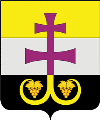  РОССИЙСКАЯ ФЕДЕРАЦИЯСОВЕТ ДЕПУТАТОВ МУНИЦИПАЛЬНОГО ОБРАЗОВАНИЯ«ВЕШКАЙМСКИЙ РАЙОН» УЛЬЯНОВСКОЙ ОБЛАСТИРЕШЕНИЕ15 ноября 2017 г.                                                                                        № 50/521р.п. ВешкаймаО едином налоге на вменённый доход для отдельных видов деятельности на территории муниципального образования «Вешкаймский район» на 2018 год	В соответствии с  главой 26.3 части  второй  Налогового кодекса Российской Федерации, Совет депутатов муниципального образования  «Вешкаймский район» решил:	1. Ввести на территории муниципального образования «Вешкаймский район»  систему налогообложения в виде единого налога на вмененный доход для отдельных видов деятельности.	2.Утвердить  перечень отдельных видов предпринимательской деятельности  на территории муниципального образования «Вешкаймский район» (приложение № 1).	3.Утвердить  значения корректирующего коэффициента, учитывающие совокупность ведения предпринимательской деятельности по виду услуг (К_2у) (приложение  № 2).	4.Утвердить значения корректирующего коэффициента, учитывающие особенности осуществления розничной торговли с учётом ассортимента товаров (К_2р) (приложение  № 3).	5.Утвердить значения корректирующего коэффициента, учитывающие особенности  типа  предприятий  общественного питания (К_2о) (приложение  № 4).	6.Утвердить значения корректирующего коэффициента, учитывающие особенности места ведения предпринимательской деятельности (К_2м) (приложение № 5).	7. Утвердить численность постоянного населения в разрезе населённых пунктов (приложение № 6).	8. Признать утратившим силу:	- решение Совета депутатов муниципального образования «Вешкаймский район» Ульяновской области от 24.11.2016 № 39/406 «О едином налоге на вменённый доход для отдельных видов деятельности на территории муниципального образования «Вешкаймский район» на 2017 год»;	- решение Совета депутатов муниципального  образования «Вешкаймский район» Ульяновский район от 02.03.2017 № 42/431 «О внесении изменений в решение Совета депутатов муниципального образования «Вешкаймский район» Ульяновской области от 24.11.2016 № 39/406 «О едином налоге на вменённый доход для отдельных видов деятельности на территории муниципального образования «Вешкаймский район» на 2017 год».	9. Настоящее решение вступает в силу с 01 января 2018 года, но не ранее, чем по истечении одного месяца с момента его официального опубликования.Глава муниципального образования«Вешкаймский район»                                                                         Р.И. Камаев Перечень отдельных видов предпринимательской деятельности  на территории муниципального образования «Вешкаймский район»1. Единый налог на вменённый доход для отдельных видов деятельности обязателен к уплате на территории муниципального образования «Вешкаймский район».2. Система налогообложения в виде единого налога на вменённый доход для отдельных видов деятельности (далее - единый налог) применяется в отношении следующих видов предпринимательской деятельности:1) коды видов деятельности в соответствии с Общероссийским классификатором видов экономической деятельности относящихся к бытовым услугам согласно приложению № 1 распоряжения Правительства Российской Федерации от 24.11.2016 №2496-р.2) 	оказание ветеринарных услуг;3) оказание услуг по ремонту, техническому обслуживанию и мойке автомототранспортных средств;4) оказание услуг по предоставлению во временное владение (в пользование) мест для стоянки автомототранспортных средств, а также по хранению автомототранспортных средств   на платных стоянках (за исключением штрафных автостоянок);5)  оказание автотранспортных услуг по перевозке пассажиров и грузов, осуществляемых организациями и индивидуальными предпринимателями, имеющими на праве собственности или ином праве (пользования, владения и (или) распоряжения) не более 20 транспортных средств, предназначенных для оказания таких услуг;6) розничной торговли, осуществляемой через магазины и павильоны с площадью торгового зала не более 150 квадратных метров по каждому объекту организации торговли;7) розничной торговли, осуществляемой через объекты стационарной торговой сети, не имеющей торговых залов, а также объекты нестационарной торговой сети;8) оказания услуг общественного питания, осуществляемых через объекты организации общественного питания с площадью зала обслуживания посетителей не более 150 квадратных метров по каждому объекту организации общественного питания;9) оказание услуг общественного питания, осуществляемых через объекты организации общественного питания, не имеющие зала обслуживания посетителей;10) распространения  наружной рекламы с использованием рекламных конструкций; 11) размещения рекламы с использованием внешних и внутренних поверхностей транспортных средств;12) оказания услуг по временному размещению и проживанию организациями и предпринимателями, использующими в каждом объекте предоставления данных услуг общую площадь помещений для временного размещения и проживания не более 500 квадратных метров.	3. Значения корректирующего коэффициента базовой доходности К_2,учитывающего совокупность особенностей ведения предпринимательской деятельности, определяются:	3.1. Для бытовых услуг в соответствии с перечнем кодов видов деятельности в соответствии с Общероссийским классификатором видов экономической деятельности относящихся к бытовым услуга (приложение № 1 к распоряжению Правительства Российской Федерации от 24.11.2016 № 2496-р),  оказание ветеринарных услуг, оказание услуг по ремонту, техническому обслуживанию и мойке автомототранспортных средств, оказание автотранспортных услуг по перевозке пассажиров и грузов, осуществляемых организациями и индивидуальными предпринимателями, имеющими на праве собственности или ином праве (пользования, владения и (или) распоряжения) не более 20 транспортных средств, предназначенных для оказания таких услуг, распространения наружной рекламы с использованием рекламных конструкций, оказания услуг по временному размещению и проживанию организациями и предпринимателями, использующими в каждом объекте предоставления данных услуг общую площадь спальных помещений не более 500 квадратных метров, по формуле (К2=К_2у*К_2м).	3.2. Для розничной торговли, осуществляемой через магазины и павильоны с площадью торгового зала на более 150 квадратных метров по каждому объекту; организации торговли, для розничной торговли осуществляемой через объекты стационарной торговой сети, не имеющей торговых залов, а также объекты нестационарной торговой сети по формуле (К2= К_2р*К_2м);	3.3. Оказание услуг общественного питания, осуществляемых через объекты организации общественного питания с площадью зала обслуживания посетителей на более 150 квадратных метров по каждому объекту организации общественного питания, для оказания услуг общественного питания, осуществляемых через объекты организации общественного питания, не имеющие зала обслуживания посетителей по формуле (К2=К_2о*К_2м).	4. Расчёт значения корректирующего коэффициента К2 по каждому виду деятельности производится с учётом того, что:	К_2у – значение, учитывающее совокупность особенностей ведения предпринимательской деятельности по видам услуг, указано в Приложении  № 2;	К_2р – значение, учитывающее особенности осуществления розничной торговли с учётом ассортимента товаров, указано в Приложении  № 3;	К_2о – значение, учитывающее особенности типа предприятий общественного питания, указано в Приложении  № 4;	К_2м – значение, учитывающее особенности места ведения предпринимательской деятельности в соответствии с территориальной принадлежностью, указано в Приложении  № 5. 	Значение К_2 округляется до третьего знака после запятой.________________________    Значения корректирующего коэффициента, учитывающиесовокупность ведения предпринимательской деятельности по виду услуг (К_2у)______________________Значения корректирующего коэффициента, учитывающие особенности осуществления розничной торговли с учетом ассортимента товаров (К_2р)Примечание:         1. Если по одной из групп товаров (за исключением пункта  5) удельный вес выручки составляет более 25 процентов в общем объеме товарооборота, соответствующий коэффициент применяется ко всем товарам.	2. Если ни по одной из групп товаров, перечисленных в пунктах 1-4, удельный вес выручки не превышает 25 процентов, применяются коэффициенты, указанные в пункте 5.	3. В случае, если несколько групп товаров (за исключением пункта 5) имеют удельный вес выручки более 25 процентов в общем объеме товарооборота, исчисляется средневзвешенный коэффициент по формуле:Кб = (N1 xKр + N2 xKр + N3 xKр + N4 xKр + N5 xKр)/100%,где  N1, N2,  N3,  N4,  N5 – удельный вес товара в общем объеме выручки в процентах.	4. Под изделиями народных художественных промыслов понимаются изделия, признанные таковыми в порядке, предусмотренном законодательством Российской Федерации.	5. В п.3 таблицы учитываются только детские товары, отнесенные к таковым  в соответствии с законодательством Российской Федерации.	6. С декларацией по ЕНВД предоставляется расчёт коэффициента ассортиментности проданных товаров.	7. Фактическая величина физического показателя базовой доходности «площадь торгового места», «площадь торгового зала», используемая для ведения розничной торговли определяется на основании представленных налогоплательщиками правоустанавливающих и инвентаризационных документов на указанные объекты и земельные участки.	8. При осуществлении   развозной и разносной  розничной торговли в пределах населённых пунктов для расчёта корректирующего коэффициента К_2 принимается значение коэффициента (К_2м) по месту регистрации юридического лица или месту жительства индивидуального предпринимателя.                                                                                                                                                                                    _________________Значения корректирующего коэффициента, учитывающие особенности типа предприятий общественного питания (К_2о)_______________Значения корректирующего коэффициента, учитывающие особенности места ведения предпринимательской деятельности  (К_2м)____________________________Численность постоянного населения в разрезе населённых пунктов ________________ПРИЛОЖЕНИЕ  № 1к решению Совета депутатов муниципального образования «Вешкаймский район»от 15 ноября 2017 г. № 50-521ПРИЛОЖЕНИЕ  № 2к решению Совета депутатов муниципального образования «Вешкаймский район»от  15 ноября 2017 г. № 50/521№п/п№п/пВид деятельностиКод по ОКВЭД2) ОК 029-2014 (КДЕС ред.2)Код по ОКВЭД2) ОК 029-2014 (КДЕС ред.2)Значение коэффициента К_2уЗначение коэффициента К_2у№п/п№п/пДля населённых пунктовДля населённых пунктовВне населённых пунктов12223341.Оказание бытовых услугОказание бытовых услугОказание бытовых услуг1.1.Услуги по пошиву готовых текстильных изделий по индивидуальному заказу населения Услуги по пошиву готовых текстильных изделий по индивидуальному заказу населения Услуги по пошиву готовых текстильных изделий по индивидуальному заказу населения 13.92.99.20013.92.99.2000,1780,1780,1781.2.Услуги по пошиву столового и постельного белья по индивидуальному заказу населения Услуги по пошиву столового и постельного белья по индивидуальному заказу населения Услуги по пошиву столового и постельного белья по индивидуальному заказу населения 13.92.99.21013.92.99.2100,1780,1780,1781.3.Услуги по пошиву стеганных покрывал, накидок по индивидуальному заказу населенияУслуги по пошиву стеганных покрывал, накидок по индивидуальному заказу населенияУслуги по пошиву стеганных покрывал, накидок по индивидуальному заказу населения13.92.99.22013.92.99.2200,1780,1780,1781.4Услуги по пошиву штор, драпировок по индивидуальному заказу населенияУслуги по пошиву штор, драпировок по индивидуальному заказу населенияУслуги по пошиву штор, драпировок по индивидуальному заказу населения13.92.99.24013.92.99.2400,1780,1780,1781.5Услуги по пошиву прочих текстильных изделий, не включенных в другие группировки по индивидуальному заказу населенияУслуги по пошиву прочих текстильных изделий, не включенных в другие группировки по индивидуальному заказу населенияУслуги по пошиву прочих текстильных изделий, не включенных в другие группировки по индивидуальному заказу населения13.99.99.20013.99.99.2000,1780,1780,1781.6Услуги по пошиву одежды из натуральной и искусственной кожи, замши по индивидуальному заказу населенияУслуги по пошиву одежды из натуральной и искусственной кожи, замши по индивидуальному заказу населенияУслуги по пошиву одежды из натуральной и искусственной кожи, замши по индивидуальному заказу населения14.11.99.20014.11.99.2000,1780,1780,1781.7Услуги по пошиву верхней одежды по индивидуальному заказу населенияУслуги по пошиву верхней одежды по индивидуальному заказу населенияУслуги по пошиву верхней одежды по индивидуальному заказу населения14.13.99.20014.13.99.2000,1780,1780,1781.8Услуги по пошиву стеганых пальто, курток и жилетов по индивидуальному заказу населенияУслуги по пошиву стеганых пальто, курток и жилетов по индивидуальному заказу населенияУслуги по пошиву стеганых пальто, курток и жилетов по индивидуальному заказу населения14.13.99.21014.13.99.2100,1780,1780,1781.9Услуги по пошиву мужских, женских, детских верхних трикотажных изделий по индивидуальному заказу населенияУслуги по пошиву мужских, женских, детских верхних трикотажных изделий по индивидуальному заказу населенияУслуги по пошиву мужских, женских, детских верхних трикотажных изделий по индивидуальному заказу населения14.13.99.24014.13.99.2400,1780,1780,1781.10Услуги по пошиву легкой одежды по индивидуальному заказу населенияУслуги по пошиву легкой одежды по индивидуальному заказу населенияУслуги по пошиву легкой одежды по индивидуальному заказу населения14.14.99.21014.14.99.2100,1780,1780,1781.11Услуги по пошиву прочей одежды и аксессуаров по индивидуальному заказу населенияУслуги по пошиву прочей одежды и аксессуаров по индивидуальному заказу населенияУслуги по пошиву прочей одежды и аксессуаров по индивидуальному заказу населения14.19.99.20014.19.99.2000,1780,1780,1781.12Услуги по пошиву мужских, женских и детских головных уборов по индивидуальному заказу населенияУслуги по пошиву мужских, женских и детских головных уборов по индивидуальному заказу населенияУслуги по пошиву мужских, женских и детских головных уборов по индивидуальному заказу населения14.19.99.24014.19.99.2400,1780,1780,1781.13Услуги по пошиву обуви по индивидуальному заказу населенияУслуги по пошиву обуви по индивидуальному заказу населенияУслуги по пошиву обуви по индивидуальному заказу населения15.20.99.20015.20.99.2000,1780,1780,1781.14Услуги по изготовлению валяной обувиУслуги по изготовлению валяной обувиУслуги по изготовлению валяной обуви15.20.99.21715.20.99.2170,1780,1780,1781.15Услуги по изготовлению ажурных декоративных решеток из металла по индивидуальному заказу населенияУслуги по изготовлению ажурных декоративных решеток из металла по индивидуальному заказу населенияУслуги по изготовлению ажурных декоративных решеток из металла по индивидуальному заказу населения25.99.99.21125.99.99.2110,1780,1780,1781.16Услуги по изготовлению памятников, ограждений, ворот из металла по индивидуальному заказу населенияУслуги по изготовлению памятников, ограждений, ворот из металла по индивидуальному заказу населенияУслуги по изготовлению памятников, ограждений, ворот из металла по индивидуальному заказу населения25.99.99.21825.99.99.2180,1780,1780,1781.17Услуги по изготовлению емкостей, тепловых шкафов, поддонов, труб и др. изделий из металла, в том числе по эскизам заказчика по индивидуальному заказу населенияУслуги по изготовлению емкостей, тепловых шкафов, поддонов, труб и др. изделий из металла, в том числе по эскизам заказчика по индивидуальному заказу населенияУслуги по изготовлению емкостей, тепловых шкафов, поддонов, труб и др. изделий из металла, в том числе по эскизам заказчика по индивидуальному заказу населения25.99.99.22125.99.99.2210,1780,1780,1781.18Работы электромонтажныеРаботы электромонтажныеРаботы электромонтажные43.21.1043.21.100,2700,2700,2701.19Работы по ремонту и техническому обслуживанию бытовых отопительных котлов и бойлеровРаботы по ремонту и техническому обслуживанию бытовых отопительных котлов и бойлеровРаботы по ремонту и техническому обслуживанию бытовых отопительных котлов и бойлеров43.22.12.14043.22.12.1400,2900,2900,2901.20Работы по установке оград, заборов, защитных перильных и аналогичных огражденийРаботы по установке оград, заборов, защитных перильных и аналогичных огражденийРаботы по установке оград, заборов, защитных перильных и аналогичных ограждений43.29.12.11043.29.12.1100,2500,2500,2501.21Работы по устройству покрытий полов и стен прочие, включая работы обойныеРаботы по устройству покрытий полов и стен прочие, включая работы обойныеРаботы по устройству покрытий полов и стен прочие, включая работы обойные43.33.243.33.20,2900,2900,2901.22Услуги по обычному (текущему) техническому обслуживанию и ремонту легковых автомобилей и легких грузовых автотранспортных средств, кроме услуг по ремонту электрооборудования, шин и кузововУслуги по обычному (текущему) техническому обслуживанию и ремонту легковых автомобилей и легких грузовых автотранспортных средств, кроме услуг по ремонту электрооборудования, шин и кузововУслуги по обычному (текущему) техническому обслуживанию и ремонту легковых автомобилей и легких грузовых автотранспортных средств, кроме услуг по ремонту электрооборудования, шин и кузовов45.20.1145.20.110,330,330,331.23Услуги по обычному (текущему) техническому обслуживанию легковых автомобилей и легких грузовых автотранспортных средств, кроме услуг по ремонту электрооборудования, шин и кузововУслуги по обычному (текущему) техническому обслуживанию легковых автомобилей и легких грузовых автотранспортных средств, кроме услуг по ремонту электрооборудования, шин и кузововУслуги по обычному (текущему) техническому обслуживанию легковых автомобилей и легких грузовых автотранспортных средств, кроме услуг по ремонту электрооборудования, шин и кузовов45.20.11.10045.20.11.1000,330,330,331.24Услуги в области фото- и видеосъемки событийУслуги в области фото- и видеосъемки событийУслуги в области фото- и видеосъемки событий74.20.2374.20.230,320,320,321.25Услуги по обработке фотоматериаловУслуги по обработке фотоматериаловУслуги по обработке фотоматериалов74.20.3174.20.310,320,320,321.26Услуги по прокату оборудования для отдыха, развлечений и занятий спортомУслуги по прокату оборудования для отдыха, развлечений и занятий спортомУслуги по прокату оборудования для отдыха, развлечений и занятий спортом77.21.1077.21.100,1320,1320,1321.27Услуги по организации отдыха и развлечений прочие, не включенные в другие группировкиУслуги по организации отдыха и развлечений прочие, не включенные в другие группировкиУслуги по организации отдыха и развлечений прочие, не включенные в другие группировки93.29.1993.29.190,1320,1320,1321.28Услуги по ремонту электрокалькуляторов, персональных машин ЭВМ, компьютерной техники, включая ноутбуки, принтеры, сканеры, процессоры, мониторы, компьютерную клавиатуруУслуги по ремонту электрокалькуляторов, персональных машин ЭВМ, компьютерной техники, включая ноутбуки, принтеры, сканеры, процессоры, мониторы, компьютерную клавиатуруУслуги по ремонту электрокалькуляторов, персональных машин ЭВМ, компьютерной техники, включая ноутбуки, принтеры, сканеры, процессоры, мониторы, компьютерную клавиатуру95.11.10.11095.11.10.1100,220,220,221.29Услуги по заправке картриджей для принтеровУслуги по заправке картриджей для принтеровУслуги по заправке картриджей для принтеров95.11.10.13095.11.10.1300,220,220,221.30Услуги по ремонту телевизоровУслуги по ремонту телевизоровУслуги по ремонту телевизоров95.21.10.11095.21.10.1100,220,220,221.31Услуги по ремонту бытовых машин, узлов и деталей к нимУслуги по ремонту бытовых машин, узлов и деталей к нимУслуги по ремонту бытовых машин, узлов и деталей к ним95.22.10.10095.22.10.1000,220,220,221.32Услуги по ремонту бытовых приборовУслуги по ремонту бытовых приборовУслуги по ремонту бытовых приборов95.22.10.20095.22.10.2000,220,220,221.33Услуги по ремонту обувиУслуги по ремонту обувиУслуги по ремонту обуви95.23.10.10095.23.10.1000,1780,1780,1781.34Услуги по ремонту мебелиУслуги по ремонту мебелиУслуги по ремонту мебели95.24.10.11095.24.10.1100220220,221.35Услуги по ремонту часовУслуги по ремонту часовУслуги по ремонту часов95.25.11.10095.25.11.1000,1870,1870,1871.36Услуги по ремонту ювелирных изделий, бижутерииУслуги по ремонту ювелирных изделий, бижутерииУслуги по ремонту ювелирных изделий, бижутерии95.25.12.11095.25.12.1100,30,3-1.37Услуги по ремонту и подгонке/перешиву одежды, кроме трикотажнойУслуги по ремонту и подгонке/перешиву одежды, кроме трикотажнойУслуги по ремонту и подгонке/перешиву одежды, кроме трикотажной95.29.11.10095.29.11.1000,1780,1780,1781.38Услуги по ремонту мужских, женских, детских головных уборовУслуги по ремонту мужских, женских, детских головных уборовУслуги по ремонту мужских, женских, детских головных уборов95.29.11.18095.29.11.1800,1780,1780,1781.39Услуги по ремонту и обслуживанию спортивного инвентаряУслуги по ремонту и обслуживанию спортивного инвентаряУслуги по ремонту и обслуживанию спортивного инвентаря95.29.14.11095.29.14.1100,1780,1780,1781.40Услуги по химической чистке одежды из тканей с содержанием натуральных, синтетических и искусственных волоконУслуги по химической чистке одежды из тканей с содержанием натуральных, синтетических и искусственных волоконУслуги по химической чистке одежды из тканей с содержанием натуральных, синтетических и искусственных волокон96.01.12.11196.01.12.1110,1320,1320,1321.41Услуги по химической чистке перо-пуховых изделийУслуги по химической чистке перо-пуховых изделийУслуги по химической чистке перо-пуховых изделий96.01.12.13996.01.12.1390,1320,1320,1321.42Услуги парикмахерские для женщин и девочекУслуги парикмахерские для женщин и девочекУслуги парикмахерские для женщин и девочек96.02.1196.02.110,330,330,331.43Услуги парикмахерские для мужчин и мальчиковУслуги парикмахерские для мужчин и мальчиковУслуги парикмахерские для мужчин и мальчиков96.02.1296.02.120,330,330,331.44Услуги косметические, услуги по маникюру и педикюруУслуги косметические, услуги по маникюру и педикюруУслуги косметические, услуги по маникюру и педикюру96.02.1396.02.130,330,330,331.45Услуги по захоронениюУслуги по захоронениюУслуги по захоронению96.03.11.10096.03.11.1000,330,330,331.46Услуги в области физкультурно-оздоровительной деятельностиУслуги в области физкультурно-оздоровительной деятельностиУслуги в области физкультурно-оздоровительной деятельности96.04.1096.04.100,330,330,331.47Услуги по вспашке огородов, распиловке дров по индивидуальному заказу населенияУслуги по вспашке огородов, распиловке дров по индивидуальному заказу населенияУслуги по вспашке огородов, распиловке дров по индивидуальному заказу населения96.09.19.12596.09.19.1250,200,200,202.Оказание автотранспортных услуг по перевозке пассажиров с количеством посадочных мест:Оказание автотранспортных услуг по перевозке пассажиров с количеством посадочных мест:Оказание автотранспортных услуг по перевозке пассажиров с количеством посадочных мест:15 и менее15 и менее15 и менее0,50,50,5от 16 мест до 26 мест включительноот 16 мест до 26 мест включительноот 16 мест до 26 мест включительно0,230,230,23свыше 26 местсвыше 26 местсвыше 26 мест0,130,130,133.Оказание автотранспортных услуг по перевозке грузовОказание автотранспортных услуг по перевозке грузовОказание автотранспортных услуг по перевозке грузовдо 8,0 тонн включительнодо 8,0 тонн включительнодо 8,0 тонн включительно0,650,650,65свыше 8,0 тоннсвыше 8,0 тоннсвыше 8,0 тонн1,01,01,04.Распространение наружной рекламы с использованием рекламных конструкций (за исключением рекламных конструкций с автоматической сменой изображения и электронных табло)Распространение наружной рекламы с использованием рекламных конструкций (за исключением рекламных конструкций с автоматической сменой изображения и электронных табло)Распространение наружной рекламы с использованием рекламных конструкций (за исключением рекламных конструкций с автоматической сменой изображения и электронных табло)0,220,220,224.1.Распространение наружной рекламы с использованием рекламных конструкций с автоматической сменой изображенияРаспространение наружной рекламы с использованием рекламных конструкций с автоматической сменой изображенияРаспространение наружной рекламы с использованием рекламных конструкций с автоматической сменой изображения0,220,220,224.2.Распространение наружной рекламы посредством электронных таблоРаспространение наружной рекламы посредством электронных таблоРаспространение наружной рекламы посредством электронных табло0,220,220,225.Оказание услуг по временному размещению и проживанию:Оказание услуг по временному размещению и проживанию:Оказание услуг по временному размещению и проживанию:объекты, имеющие площадь спального помещения менее 50 кв.мобъекты, имеющие площадь спального помещения менее 50 кв.мобъекты, имеющие площадь спального помещения менее 50 кв.м0,060,060,06Объекты, имеющие площадь спального помещения  свыше 50 кв.мОбъекты, имеющие площадь спального помещения  свыше 50 кв.мОбъекты, имеющие площадь спального помещения  свыше 50 кв.м0,220,220,226.Оказание ветеринарных услугОказание ветеринарных услугОказание ветеринарных услуг0,330,330,33ПРИЛОЖЕНИЕ  № 3к решению Совета депутатов муниципального образования «Вешкаймский район»от 15 ноября 2017г. г. № 50/521№ п/п№ п/пВид деятельностиЗначение коэффициента К_2рЗначение коэффициента К_2р№ п/п№ п/пдля населённых пунктовдля населённых пунктоввне населённых пунктов12223341.Торговля подакцизными видами товаров, антиквариатом, ювелирными изделиями, изделиями из драгоценных металловТорговля подакцизными видами товаров, антиквариатом, ювелирными изделиями, изделиями из драгоценных металловТорговля подакцизными видами товаров, антиквариатом, ювелирными изделиями, изделиями из драгоценных металлов0,770,770,772.Торговля запасными частями к автомобилям, изделиями из кожи и меха, компьютерами,  периферийными устройствами, комплектующими, оргтехникой, коврами, бытовой техникой, мебельюТорговля запасными частями к автомобилям, изделиями из кожи и меха, компьютерами,  периферийными устройствами, комплектующими, оргтехникой, коврами, бытовой техникой, мебельюТорговля запасными частями к автомобилям, изделиями из кожи и меха, компьютерами,  периферийными устройствами, комплектующими, оргтехникой, коврами, бытовой техникой, мебелью0,660,660,663.Торговля изделиями народных художественных промыслов, детскими товарами, полиграфической продукцией, кроме рекламных и эротических изданийТорговля изделиями народных художественных промыслов, детскими товарами, полиграфической продукцией, кроме рекламных и эротических изданийТорговля изделиями народных художественных промыслов, детскими товарами, полиграфической продукцией, кроме рекламных и эротических изданий0,3150,3150,3154.Торговля хлебом и хлебобулочными изделиями, крупами, молоком и молокопродуктами, солью, спичками, саженцами, семенами, удобрениями и агрохимическими препаратамиТорговля хлебом и хлебобулочными изделиями, крупами, молоком и молокопродуктами, солью, спичками, саженцами, семенами, удобрениями и агрохимическими препаратамиТорговля хлебом и хлебобулочными изделиями, крупами, молоком и молокопродуктами, солью, спичками, саженцами, семенами, удобрениями и агрохимическими препаратами0,20,20,225.Торговля лекарственными препаратами и медикаментамиТорговля лекарственными препаратами и медикаментамиТорговля лекарственными препаратами и медикаментами0,440,440,446.Торговля иными товарамиТорговля иными товарамиТорговля иными товарами0,440,440,447.Развозная и разносная розничная торговляРазвозная и разносная розничная торговляРазвозная и разносная розничная торговля1,01,01,0ПРИЛОЖЕНИЕ № 4к решению Совета депутатов муниципального образования «Вешкаймский район»от 15 ноября 2017 г. № 50/521№ п/п№ п/пВид деятельностиЗначение коэффициента К_2оЗначение коэффициента К_2оЗначение коэффициента К_2одля населённых пунктовдля населённых пунктоввне населённых пунктов12222334Объект общественного питания, имеющие зал обслуживания посетителейОбъект общественного питания, имеющие зал обслуживания посетителей1.1.РесторанРесторанРесторанРесторан0,440,440,441.2.Бар, кафеБар, кафеБар, кафеБар, кафе0,330,330,331.3.ЗакусочнаяЗакусочнаяЗакусочнаяЗакусочная0,2860,2860,2861.4.Кафе, не осуществляющее продажу подакцизных товаров Кафе, не осуществляющее продажу подакцизных товаров Кафе, не осуществляющее продажу подакцизных товаров Кафе, не осуществляющее продажу подакцизных товаров 0,120,120,121.5.ПрочиеПрочиеПрочиеПрочие0,20,20,2862.Объекты общественного питания, не имеющие зала обслуживания посетителейОбъекты общественного питания, не имеющие зала обслуживания посетителейОбъекты общественного питания, не имеющие зала обслуживания посетителейОбъекты общественного питания, не имеющие зала обслуживания посетителей0,2860,2860,286Приложение  №  5к решению Совета депутатов муниципального образования «Вешкаймский район»от 15 ноября 2017г. № 50/521№п/пМесто ведения предпринимательской деятельностиЗначение коэффициента К_2м1231. Для населённых пунктов с численностью до 800 человек0,332. Для населённых пунктов с численностью от 801 человека до 1500 человек0,623. Для населённых пунктов с численностью от  1501 человека  до 2600 человек 0,84.Для населённых пунктов с численностью свыше 2601 человек1,0Приложение  №  6к решению Совета депутатов муниципального образования «Вешкаймский район»от 15 ноября  2017 г.  № 50/521Населённые пункты с численность до 800 человекНаселённые пункты с численность до 800 человексело Белый Ключ8686село Вырыпаевка1212поселок Залесный385385деревня Котяковка8282село Красный Бор638638деревня Оборино00село Ховрино389389село Озерки9898село Березовка193193поселок Забарышский2222село Старое Погорелово538538село Архангельское Куроедово00деревня Грачевка1010село Зимненки252252село Мордовский Белый Ключ372372деревня Мордовская Кандарать00деревня Ребровка00деревня Шарлово00село Каргино615615село Ахматово-Белый ключ9595деревня Верхняя Туарма33село Коченяевка208208село Мухино77село НижняяТуарма113113село Стемасс264264село Араповка6262село Беклемишево378378село Канабеевка9696деревня Красная Эстония2222деревня Бутырки3939Населённые пункты с численность от 801 человек до 1500 человекНаселённые пункты с численность от 801 человек до 1500 человексело Вешкайма13471347село Бекетовка10441044село Ермоловка942942поселок Шарлово10181018Населённые пункты с численность от 1501 человека   до 2600 человекНаселённые пункты с численность от 1501 человека   до 2600 человекНаселённые пункты с численность от 1501 человека   до 2600 человекпгт Чуфарово19341934Населённые пункты с численностью свыше 2601Населённые пункты с численностью свыше 2601Населённые пункты с численностью свыше 2601пгт Вешкайма58995899